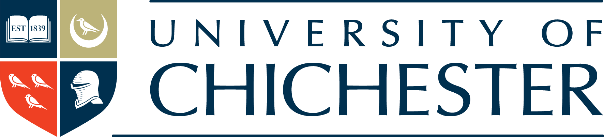 Section 1 (a to d): TO BE COMPLETED BY THE APPLICANTSection 1aSection 1b: APPLICANTS FROM NON-MAJORITY ENGLISH SPEAKING COUNTRIES*Majority English speaking countries, as approved by UKVI, are Antigua and Barbuda; Australia; The Bahamas; Barbados; Belize; Canada; Dominica; Grenada; Jamaica; New Zealand; St Kitts and Nevis; St Lucia; St Vincent and the Grenadines; Trinidad and Tobago; United States of America.Section 1c: RESEARCH DETAILSSection 1d: INTENDED PROGRAMME AND FINANCIAL DETAILSSection 1e: REFERENCESSection 2: TO BE COMPLETED BY THE UNIVERSITYSection 2a: INTERVIEW RECORDCandidate should be interviewed by the prospective supervisor and at least one other interviewerSection 3: SIGNATURES OF APPLICANT AND RELEVANT ACADEMIC STAFF (post interview)Surname (Family name) and TitleSurname (Family name) and TitleForename(s)Forename(s)Previous Surname (if applicable)Previous Surname (if applicable)Gender (male/female/other/prefer not to say)Date of Birth (dd/mm/yy)Permanent/Home Address (including Postcode)Permanent/Home Address (including Postcode)Telephone Number (Daytime/Work)Telephone Number (Evening)Mobile NumberEmail AddressNationalityCountry of BirthIf not born in the UK, what was your date of entry into the UK?If not born in the UK, what was your date of entry into the UK?Do you have any unspent Criminal Convictions?    Yes / NoDo you have any unspent Criminal Convictions?    Yes / NoDo you have a disability or any special needs?Yes / NoWould you like us to refer you to the relevant student support services for additional support? Yes / NoIf yes, please provide full details in an accompanying letter.Do you have a disability or any special needs?Yes / NoWould you like us to refer you to the relevant student support services for additional support? Yes / NoIf yes, please provide full details in an accompanying letter.Have you applied to or have you been a student at the University before? Yes / NoHave you applied to or have you been a student at the University before? Yes / NoAre you a member of staff at the University of Chichester?  Yes / NoIf yes, please state your job title and start date:Are you a member of staff at the University of Chichester?  Yes / NoIf yes, please state your job title and start date:Higher Education Background (please list qualifications achieved and being taken)Higher Education Background (please list qualifications achieved and being taken)Higher Education Background (please list qualifications achieved and being taken)Higher Education Background (please list qualifications achieved and being taken)Higher Education Background (please list qualifications achieved and being taken)Higher Education Background (please list qualifications achieved and being taken)Name of University/CollegeDate fromDate toQualificationSubject(s)GradePlease indicate if you have taken any of the qualifications below, when, and the score:Please indicate if you have taken any of the qualifications below, when, and the score:Please indicate if you have taken any of the qualifications below, when, and the score:International English Language Test (IELTS)Date TakenScoreAmerican Test of English (TOEFL)Date TakenScoreOther English Language Test (please specify)Date TakenScoreHave you been taught in English?      Yes/NoHave you been taught in English?      Yes/NoHave you been taught in English?      Yes/NoIf yes, please state number of years and at what level (UG/Masters etc.)If yes, please state number of years and at what level (UG/Masters etc.)If yes, please state number of years and at what level (UG/Masters etc.)Name of Supervisor (if identified please also indicate below whether you have been in recent communication with the Supervisor)Research Area (Delete as appropriate): Business , Dance, Theatre and Music; Education; English and Creative Writing; Engineering; History; Social Policy; Sport; Psychology; Theology, To Be ConfirmedTitle of your proposed research project:Research Proposal (~750 words (excluding references)– please identify the key questions to be addressed in the research, methods of enquiry and if any special resources will be required):Please choose one of the following options:Please choose one of the following options:I require supervision to develop my research proposal through the pre-PhDMy research proposal is ready to be considered for MPhil/PhD registration and does not require further supervisionIntended course of study:               MPhil                           PhD                         Pre-PhD onlyMode of study:                                  FT                                PT                               Distance (FTorPT?)                            Intended course of study:               MPhil                           PhD                         Pre-PhD onlyMode of study:                                  FT                                PT                               Distance (FTorPT?)                            Expected method of fee payment:Expected method of fee payment:Self – fundedUniversity of Chichester Fee Waiver or Fee BursaryUniversity of Chichester Bursary (fees + stipend)Other (please provide details on a sponsorship form- click here for link to form, then click on ‘Downloads’)Are you a recent* University of Chichester undergraduate eligible for the Alumni discount:    Yes / No *Within the last five years - To receive alumni discount, you must register on the alumni community websiteAre you a recent* University of Chichester undergraduate eligible for the Alumni discount:    Yes / No *Within the last five years - To receive alumni discount, you must register on the alumni community websiteHave you been resident in the UK for the last three years:    Yes / No Have you been resident in the UK for the last three years:    Yes / No Are you intending to apply for a visa:    Yes / NoAre you intending to apply for a visa:    Yes / NoIf yes, please specify what type:If yes, please specify what type:Do you intend to request access to desk space/office accommodation (please note this is subject to further application and approval): Yes/NoDo you intend to request access to desk space/office accommodation (please note this is subject to further application and approval): Yes/NoPlease provide details of two referees that can comment on your preparedness for Doctoral study, please provide professional/academic e-mail addresses only :Name of first referee:Email address:Postal Address:Name of second referee:Email address:Postal address:I have included the following documents:I have included the following documents:I have included the following documents:Degree Certificate/Highest Academic Qualification (Good copies are acceptable – certificates from the University of Chichester are not required, you will be required to produce original copies before, or at, registration)Degree Certificate/Highest Academic Qualification (Good copies are acceptable – certificates from the University of Chichester are not required, you will be required to produce original copies before, or at, registration)Curriculum VitaeCurriculum VitaeI certify that the foregoing information is correct and I understand that any false or misleading statement made on this form or failure to disclose information relevant to this application may result in my application being rejected /registration being terminated and/or may lead to legal proceedings. I agree to supply any information that I am asked for in relation to this application. I understand that this information will be treated in confidence. I understand that the University’s administration of applications is registered under the Data Protection Act and that personal information which I have declared will be stored on a computer and may be verified against further information that I have passed on to other public bodies.I certify that the foregoing information is correct and I understand that any false or misleading statement made on this form or failure to disclose information relevant to this application may result in my application being rejected /registration being terminated and/or may lead to legal proceedings. I agree to supply any information that I am asked for in relation to this application. I understand that this information will be treated in confidence. I understand that the University’s administration of applications is registered under the Data Protection Act and that personal information which I have declared will be stored on a computer and may be verified against further information that I have passed on to other public bodies.I certify that the foregoing information is correct and I understand that any false or misleading statement made on this form or failure to disclose information relevant to this application may result in my application being rejected /registration being terminated and/or may lead to legal proceedings. I agree to supply any information that I am asked for in relation to this application. I understand that this information will be treated in confidence. I understand that the University’s administration of applications is registered under the Data Protection Act and that personal information which I have declared will be stored on a computer and may be verified against further information that I have passed on to other public bodies.Signature of Applicant:Signature of Applicant:Date:Please send this form and accompanying documentation to PGRSupport@chi.ac.ukThis form will be reviewed by the appropriate members of academic staff to see if they can support your research proposal. Suitable candidates will be contacted for interview.Research Degree Coordinator StatementResearch Degree Coordinator StatementResearch Degree Coordinator StatementThis student can be considered for registration within the identified research degree areaThis student can be considered for registration within the identified research degree areaThis student cannot be considered for registration within the identified research degree area because:This student cannot be considered for registration within the identified research degree area because:Signed:Signed:Date:Supervisor StatementBased on the information supplied on this form, please select one of the following options:Supervisor StatementBased on the information supplied on this form, please select one of the following options:Supervisor StatementBased on the information supplied on this form, please select one of the following options:I approve this candidate for interview I approve this candidate for interview I have decided this candidate does not require /should not be interviewed for the following reason (s):I have decided this candidate does not require /should not be interviewed for the following reason (s):Signed:Signed:Date:Date of Interview:Date of Interview:Date of Interview:Attendees:Attendees:Attendees:Name of Supervisor:Name(s) of additional interviewer(s):Name of Supervisor:Name(s) of additional interviewer(s):Recommendation for PGR study:   Yes/NoRecommendation for PGR study:   Yes/NoRecommendation for PGR study:   Yes/NoIf Yes, please circle/highlight the agreed entry route:If Yes, please circle/highlight the agreed entry route:Pre-PhDMPhilPhDPhD by Publication PhD by Practice as ResearchAgreed start date (first working day of):    Agreed start date (first working day of):    Agreed start date (first working day of):    OctoberFebruaryExpected fee rate: (to be confirmed via Admissions and/or Research Office)Expected fee rate: (to be confirmed via Admissions and/or Research Office)Expected fee rate: (to be confirmed via Admissions and/or Research Office)Home/EU Fees International FeesPartial fee waiver*Full fee waiver*Bursary*Other (please give details)*Please submit a completed and signed Internal Sponsorship Agreement with this application*Please submit a completed and signed Internal Sponsorship Agreement with this application*Please submit a completed and signed Internal Sponsorship Agreement with this applicationProvisional supervisory team to be confirmed at Form 1 stage, please note Form 1 documentation should be submitted within three months of registration ( full time) and within six months of registration (part time)Director of Studies:Second Supervisor:Any Additional Supervisors:(If an external supervisor is to be appointed please complete an External Supervisor Agreement and append it to this applicationProvisional supervisory team to be confirmed at Form 1 stage, please note Form 1 documentation should be submitted within three months of registration ( full time) and within six months of registration (part time)Director of Studies:Second Supervisor:Any Additional Supervisors:(If an external supervisor is to be appointed please complete an External Supervisor Agreement and append it to this applicationProvisional supervisory team to be confirmed at Form 1 stage, please note Form 1 documentation should be submitted within three months of registration ( full time) and within six months of registration (part time)Director of Studies:Second Supervisor:Any Additional Supervisors:(If an external supervisor is to be appointed please complete an External Supervisor Agreement and append it to this applicationPlease indicate at which Research Degrees Group you intend your Form 1 – Research Approval to be considered;December/February /May/July Please indicate at which Research Degrees Group you intend your Form 1 – Research Approval to be considered;December/February /May/July Please indicate at which Research Degrees Group you intend your Form 1 – Research Approval to be considered;December/February /May/July Please provide an overview of the outcomes of the interview and assessment of the candidate’s suitability for the intended course of study:Please provide an overview of the outcomes of the interview and assessment of the candidate’s suitability for the intended course of study:Please provide an overview of the outcomes of the interview and assessment of the candidate’s suitability for the intended course of study:I certify that the foregoing information is correct and I understand that any false or misleading statement made on this form or failure to disclose information relevant to this application may result in my application being rejected /registration being terminated and/or may lead to legal proceedings. I agree to supply any information that I am asked for in relation to this application. I understand that this information will be treated in confidence. I understand that the University’s administration of applications is registered under the Data Protection Act and that personal information which I have declared will be stored on a computer and may be verified against further information that I have passed on to other public bodies.I certify that the foregoing information is correct and I understand that any false or misleading statement made on this form or failure to disclose information relevant to this application may result in my application being rejected /registration being terminated and/or may lead to legal proceedings. I agree to supply any information that I am asked for in relation to this application. I understand that this information will be treated in confidence. I understand that the University’s administration of applications is registered under the Data Protection Act and that personal information which I have declared will be stored on a computer and may be verified against further information that I have passed on to other public bodies.Signature of Applicant :Date:Signature of Supervisor:Date:Signature of Research Degree Coordinator:Head of Academic Department(s)Date:Date:Signature of Head of Research:Date:When all signatures are collected, this form will be processed by the Research Office. The applicant will be invited to register (October or November) and will need to show an original identification document (driving license/passport/birth certificate). The student will then be invoiced by the Finance department.When all signatures are collected, this form will be processed by the Research Office. The applicant will be invited to register (October or November) and will need to show an original identification document (driving license/passport/birth certificate). The student will then be invoiced by the Finance department.